                  TRIVIS  –  Střední  škola veřejnoprávní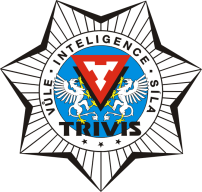                                                Ústí nad Labem, s.r.o. 	                                Máchova 1376 / 3,  400 03 Ústí nad LabemŠkola je zapsána v obchodním rejstříku vedeném                                                 Tel./ fax: 472 777 094, GSM: 724 829 246Krajským soudem v Ústí nad Labem,                                                                   E-mail: usti@trivis.cz, www.trivisusti.cz          oddíl C, vložka 12884.                                                                                       IČO: 25 10 91 89           IZO: 110 018 095Profilová část maturitní zkoušky  z českého jazykaPro obory:	68-42-M/01	Bezpečnostně právní činnost68-42-L/51		Bezpečnostní službyPísemná práce z českého jazyka a literaturyPísemnou prací z českého jazyka a literatury se rozumí vytvoření souvislého textu odpovídajícího slohové práci, jehož minimální rozsah je 250 slov; písemná práce trvá 120 minut včetně času na volbu zadání.Při konání písemné práce má žák možnost použít Pravidla českého pravopisu.Ředitelka školy stanoví nejméně 4 zadání, která se žákům zpřístupní bezprostředně před zahájením zkoušky. Po zahájení zkoušky si žák zvolí 1 zadání. Zadání písemné práce obsahuje název zadání, způsob zpracování zadání a popřípadě výchozí text k zadání. Součástí výchozího textu k zadání může být i obrázek, graf.Ústní zkouška z českého jazyka a literatury před zkušební maturitní komisíŘeditelka školy určí v souladu s rámcovým a školním vzdělávacím programem maturitní seznam literárních děl. Zároveň ředitelka školy stanoví kritéria pro sestavení vlastního seznamu literárních děl žákem. Maturitní seznam literárních děl a kritéria platí i pro opravnou zkoušku a náhradní zkoušku.Z maturitního seznamu literárních děl a v souladu s kritérii žák připraví vlastní seznam 20 literárních děl. Žák odevzdá seznam ředitelce školy nebo jím pověřené osobě do 31. března 2021 pro jarní zkušební období a do 30. června 2021 pro podzimní zkušební období.Žák vybírá 20 děl. Minimálně dvěma literárními díly musí být zastoupena próza, poezie, drama. Seznam může obsahovat maximálně dvě díla od jednoho autora.Neodevzdá-li žák do 31. 3., resp. do 30. 6. vlastní seznam literárních děl, losuje si u zkoušky z pracovních listů ke všem dílům maturitního seznamu literárních děl.Seznam literárních děl je uveden na stránkách školy.Bezprostředně před zahájením přípravy k ústní zkoušce si žák vylosuje číslo pracovního listu. Příprava k ústní zkoušce trvá 15 minut. Ústní zkouška trvá nejdéle 15 minut. V jednom dni nelze losovat dvakrát pracovní list ke stejnému literárnímu dílu.Ústní zkouška se uskutečňuje formou řízeného rozhovoru s využitím pracovního listu obsahujícího úryvek z konkrétního literárního díla. Součástí pracovního listu je i zadání ověřující znalosti a dovednosti žáka vztahující se k učivu o jazyce a slohu.V Ústí nad Labem 26.10. 2020					Mgr. Šárka Šťovíčková									ředitelka školy